Napomena: Podatke iz tablice Ministarstvo ažurira kvartalno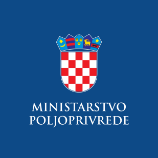 Evidencija izdanih Potvrda o sukladnosti proizvoda sa Specifikacijom proizvoda- sukladno članku 95. stavku 7. Zakona o poljoprivredi („Narodne novine“, br. 118/2018., 42/20., 127/20. - Odluka USRH i 52/21.) i članku 24. Pravilnika o zaštićenim oznakama izvornosti, zaštićenim oznakama zemljopisnog podrijetla i zajamčeno tradicionalnim specijalitetima poljoprivrednih i prehrambenih proizvoda i neobveznom izrazu kvalitete „planinski proizvod“ („Narodne novine“, br. 38/2019)  POLJIČKI SOPARNIK / POLJIČKI ZELJANIK / POLJIČKI ULJENJAKzaštićena oznaka zemljopisnog podrijetla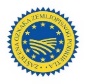 POLJIČKI SOPARNIK / POLJIČKI ZELJANIK / POLJIČKI ULJENJAKzaštićena oznaka zemljopisnog podrijetlaNaziv i adresa subjekta u poslovanju s hranom koji je korisnik oznakeRazdoblje valjanosti Potvrde o sukladnostiOPG Josip SiničićPut Siničića 1121 205 Dolac Gornji12.02.2021. - 11.02.2022.OPG Drago TomićPut Orišca 721 000 Split01.04.2021. - 31.03.2022.OPG Ivan ŠarićPoljička cesta 5021 315 Dugi rat01.04.2021. - 31.03.2022.OPG Ante ŠarićTrnbusi 34Trnbusi01.04.2021. - 31.03.2022.OPG Ljubica BeovićGata 5721 253 Gata15.10.2020. - 14.10.2021.SOPARNIK.EUAnkica Čorić,Put Čažina Doca 121 252 Tugare13.4.2021. - 12.4.2022